Приложение № 31к постановлению администрациигорода Кемеровоот 05.09.2016  № 2251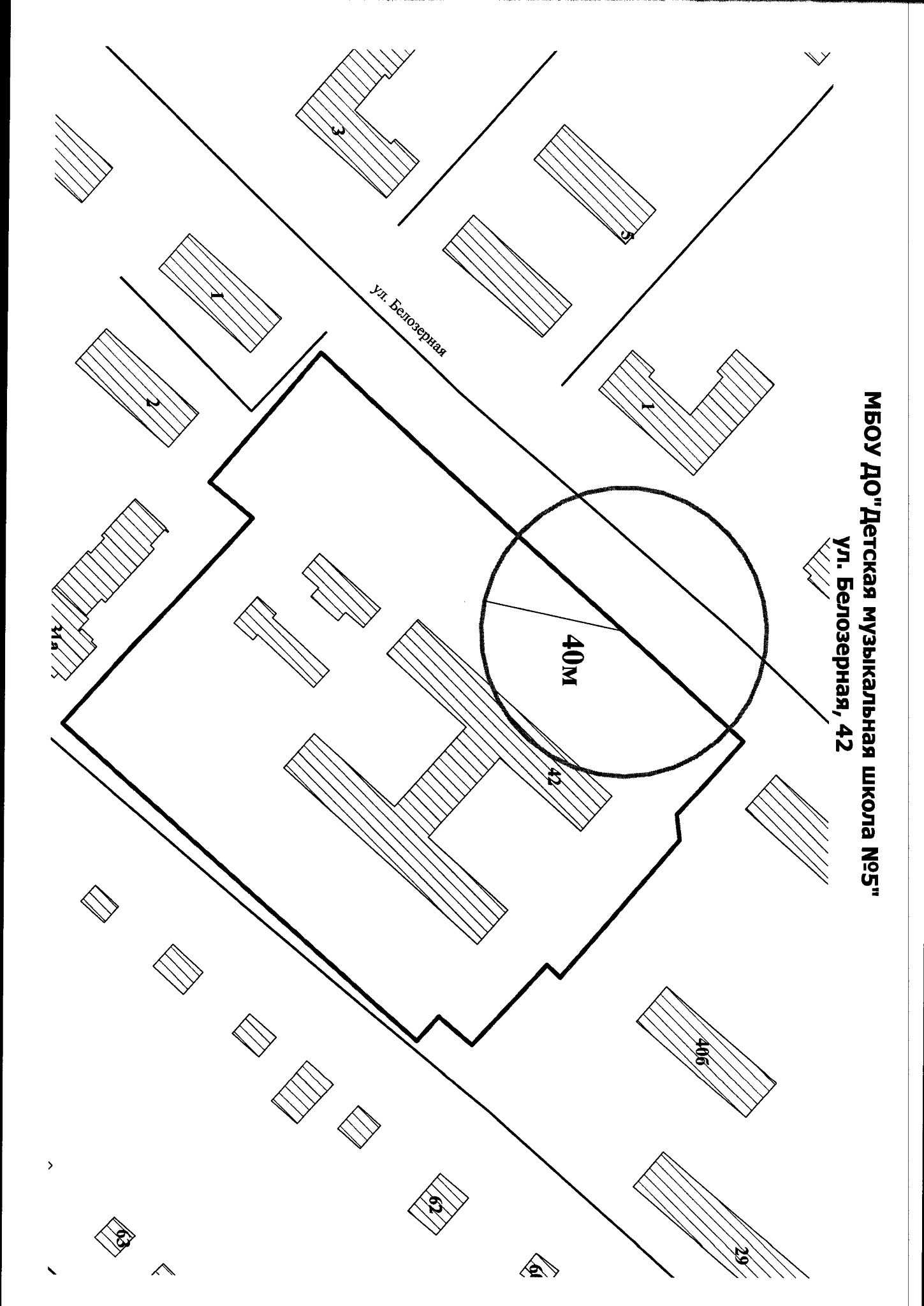 Начальник управления делами                                                       В.И. Вылегжанина